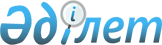 Об утверждении правил оказания социальной помощи, установления размеров и определения перечня отдельных категорий нуждающихся граждан
					
			Утративший силу
			
			
		
					Решение Шиелийского районного маслихата Кызылординской области от 30 июля 2020 года № 57/10. Зарегистрировано Департаментом юстиции Кызылординской области 14 августа 2020 года № 7580. Утратило силу решением Шиелийского районного маслихата Кызылординской области от 14 ноября 2023 года № 7/5
      Сноска. Утратило силу решением Шиелийского районного маслихата Кызылординской области от 14.11.2023 № 7/5 (вводится в действие по истечении десяти календарных дней после дня его первого официального опубликования).
      В соответствии с пунктом 2-3 статьи 6 Закона Республики Казахстан от 23 января 2001 года "О местном государственном управлении и самоуправлении в Республике Казахстан" и постановлением Правительства Республики Казахстан от 21 мая 2013 года № 504 "Об утверждении Типовых правил оказания социальной помощи, установления размеров и определения перечня отдельных категорий нуждающихся граждан" Шиелийский районный маслихат РЕШИЛ:
      1. Утвердить прилагаемые Правила оказания социальной помощи, установления размеров и определения перечня отдельных категорий нуждающихся граждан.
      Сноска. Пункт 1 - в редакции решения Шиелийского районного маслихата Кызылординской области от 27.10.2022 № 30/25 (вводится в действие по истечении десяти календарных дней после дня его первого официального опубликования).


      2. Признать утратившими силу некоторые решения Шиелийского районного маслихата по перечню согласно приложению к настоящему решению.
      3. Настоящее решение вводится в действие по истечении десяти календарных дней после дня первого официального опубликования. Правила оказания социальной помощи, установления размеров и определения перечня отдельных категорий нуждающихся граждан
      Сноска. Приложение - в редакции решения Шиелийского районного маслихата Кызылординской области от 28.04.2023 № 2/6 (вводится в действие по истечении десяти календарных дней после дня его первого официального опубликования). Глава 1. Общие положения
      1. Настоящие Правила оказания социальной помощи, установления размеров и определения перечня отдельных категорий нуждающихся граждан (далее - Правила) разработаны в соответствии с постановлением Правительства Республики Казахстан от 21 мая 2013 года № 504 "Об утверждении типовых правил оказания социальной помощи, установления размеров и определения перечня отдельных категорий нуждающихся граждан" (далее – Типовые правила) и определяют порядок оказания социальной помощи, установления размеров и перечня отдельных категорий нуждающихся граждан. 
      2. Основные термины и понятия, которые используются в настоящих Правилах:
      1) Государственная корпорация "Правительство для граждан" (далее – уполномоченная организация) – юридическое лицо, созданное по решению Правительства Республики Казахстан для оказания государственных услуг, услуг по выдаче технических условий на подключение к сетям субъектов естественных монополий и услуг субъектов квазигосударственного сектора в соответствии с законодательством Республики Казахстан, организации работы по приему заявлений на оказание государственных услуг, услуг по выдаче технических условий на подключение к сетям субъектов естественных монополий, услуг субъектов квазигосударственного сектора и выдаче их результатов услугополучателю по принципу "одного окна", а также обеспечения оказания государственных услуг в электронной форме, осуществляющее государственную регистрацию прав на недвижимое имущество по месту его нахождения;
      2) специальная комиссия - комиссия, создаваемая решением акима Шиелийского района Кызылординской области, по рассмотрению заявления лица (семьи), претендующего на оказание социальной помощи в связи с наступлением трудной жизненной ситуации;
      3) прожиточный минимум - необходимый минимальный денежный доход на одного человека, равный по величине стоимости минимальной потребительской корзины, рассчитываемый республиканским государственным учреждением "Департамент бюро национальной статистики агенства по стратегическому планированию и реформам Республики Казахстан по Кызылординской области";
      4) праздничные дни – дни национальных и государственных праздников Республики Казахстан;
      5) среднедушевой доход семьи (гражданина) - доля совокупного дохода семьи, приходящаяся на каждого члена семьи в месяц;
      6) трудная жизненная ситуация - ситуация, объективно нарушающая жизнедеятельность гражданина, которую он не может преодолеть самостоятельно;
      7) уполномоченный орган - коммунальное государственное учреждение "Шиелийский районный отдел занятости, социальных программ и регистрации актов гражданского состояния";
      8) участковая комиссия - комиссия, создаваемая решениями акима поселка, сельского округа для проведения обследования материального положения лиц (семей), обратившихся за социальной помощью и подготовки заключений;
      9) предельный размер - утвержденный максимальный размер социальной помощи.
      3. Для целей настоящих Правил под социальной помощью понимается помощь, предоставляемая местным исполнительным органом (далее – МИО) в денежной форме отдельным категориям нуждающихся граждан (далее - получатели социальной помощи) в случае наступления трудной жизненной ситуации, а также к праздничным дням.
      4. Социальная помощь предоставляется единовременно и (или) периодически (ежемесячно).
      5. Меры социальной поддержки, предусмотренные статьей 16 Закона Республики Казахстан "О социальной защите лиц с инвалидностью в Республике Казахстан" и подпунктом 2) статьи 10, подпунктом 2) статьи 11, подпунктом 2) статьи 12, подпунктом 2) статьи 13, статьей 17 Закона Республики Казахстан "О ветеранах", оказываются в порядке, определенном настоящими Правилами. Глава 2. Порядок определения перечня категорий получателей социальной помощи и установления размеров социальной помощи
      6. Социальная помощь к праздничным дням оказывается единовременно в виде денежных выплат следующим категориям граждан:
      1) День Победы - 9 мая:
      участникам Великой Отечественной войны, а именно военнослужащим, проходившим службу в воинских частях, штабах и учреждениях, входивших в состав действующей армии и флота в период Великой Отечественной войны, а также во время других боевых операций по защите бывшего Союза Советских Социалистических Республик (далее – Союза ССР), партизанам и подпольщикам Великой Отечественной войны в размере - 2500 (две тысячи пятьсот) месячных расчетных показателей;
      лицам с инвалидностью вследствие ранения, контузии, увечья или заболевания, полученных в период Великой Отечественной войны, а именно военнослужащие действующей армии и флота, партизаны и подпольщики Великой Отечественной войны, а также рабочие и служащие, которым инвалидность установлена вследствие ранения, контузии, увечья или заболевания, полученных в период Великой Отечественной войны на фронте, в районе военных действий, на прифронтовых участках железных дорог, сооружениях оборонительных рубежей, военно-морских баз и аэродромов в размере - 2500 (две тысячи пятьсот) месячных расчетных показателей;
      лицам, награжденным орденами и медалями бывшего Союза ССР за самоотверженный труд и безупречную воинскую службу в тылу в годы Великой Отечественной войны в размере - 60 (шестьдесят) месячных расчетных показателей; 
      лицам, проработавшим (прослужившим) не менее шести месяцев с 22 июня 1941 года по 9 мая 1945 года и не награжденным орденами и медалями бывшего Союза ССР за самоотверженный труд и безупречную воинскую службу в тылу Великой Отечественной войны в размере – 40 (сорок) месячных расчетных показателей;
      супруге (супругу) умершего лица с инвалидностью вследствие ранения, контузии, увечья или заболевания, полученных в период Великой Отечественной войны, или лица, приравненного по льготам к лицам с инвалидностью вследствие ранения, контузии, увечья или заболевания, полученных в период Великой Отечественной войны, а также супруге (супругу) умершего участника Великой Отечественной войны, партизана, подпольщика, гражданина, награжденного медалью "За оборону Ленинграда" или знаком "Жителю блокадного Ленинграда", признававшихся лицами с инвалидностью в результате общего заболевания, трудового увечья и других причин (за исключением противоправных), которые не вступали в повторный брак в размере - 40 (сорок) месячных расчетных показателей;
      ветеранам боевых действий на территории других государств – в размере 40 (сорок) месячных расчетных показателей;
      военнослужащие, которым инвалидность установлена вследствие ранения, контузии, увечья, полученных при защите бывшего Союза ССР, исполнении иных обязанностей воинской службы в другие периоды, или вследствие заболевания, связанного с пребыванием на фронте, а также при прохождении воинской службы в Афганистане или других государствах, в которых велись боевые действия в размере - 40 (сорок) месячных расчетных показателей;
      семьям военнослужащих, погибших (пропавших без вести) или умерших вследствие ранения, контузии, увечья, заболевания, полученных в период боевых действий в Афганистане или других государствах, в которых велись боевые действия – в размере 10 (десяти) месячных расчетных показателей;
      военнослужащим Республики Казахстан, выполнявшим задачи согласно межгосударственным договорам и соглашениям по усилению охраны границы Содружества Независимых Государств на таджикско-афганском участке в период с сентября 1992 года по февраль 2001 года – в размере 40 (сорок) месячных расчетных показателей;
      военнослужащим Республики Казахстан, принимавшим участие в качестве миротворцев в международной миротворческой операции в Ираке в период с августа 2003 года по октябрь 2008 года – в размере 40 (сорок) месячных расчетных показателей;
      военнослужащим, а также лицам начальствующего и рядового состава органов внутренних дел и государственной безопасности бывшего Союза ССР, принимавшим участие в урегулировании межэтнического конфликта в Нагорном Карабахе в период с 1986 по 1991 годы в размере - 40 (сорок) месячных расчетных показателей;
      лицам, принимавшие участие в ликвидации последствий катастрофы на Чернобыльской атомной электростанции в 1986 – 1987 годах, других радиационных катастроф и аварий на объектах гражданского или военного назначения, а также участвовавшие непосредственно в ядерных испытаниях – в размере 40 (сорок) месячных расчетных показателей;
      лицам, которым инвалидность установлена вследствие катастрофы на Чернобыльской атомной электростанции и других радиационных катастроф и аварий на объектах гражданского или военного назначения, ядерных испытаний, и их дети, инвалидность которых генетически связана с радиационным облучением одного из родителей – в размере 40 (сорок) месячных расчетных показателей;
      семьям лиц, погибших при ликвидации последствий катастрофы на Чернобыльской атомной электростанции, других радиационных катастроф и аварий на объектах гражданского или военного назначения – в размере 10 (десяти) месячных расчетных показателей;
      семьям умерших вследствие лучевой болезни или умерших лиц с инвалидностью, а также граждан, смерть которых в установленном порядке связана с воздействием катастрофы на Чернобыльской атомной электростанции и других радиационных катастроф и аварий на объектах гражданского или военного назначения и ядерных испытаний - в размере 10 (десяти) месячных расчетных показателей.
      2) День Независимости – 16 декабря:
      применения репрессий за участие в событиях 17-18 декабря 1986 года в Казахстане, за исключением лиц, осужденных за совершение умышленных убийств и посягательство на жизнь работника милиции, народного дружинника в этих событиях, в отношении которых сохраняется действующий порядок пересмотра уголовных дел - в размере 40 (сорок) месячных расчетных показателей;
      пострадавшими от политических репрессий признаются дети жертв политических репрессий, находившиеся вместе с родителями или заменявшими их лицами в местах лишения свободы, в ссылке, высылке или на спец поселении, а также дети жертв политических репрессий, не достигшие восемнадцатилетнего возраста на момент репрессии и в результате ее применения оставшиеся без попечения родителей или одного из них – единовременная выплата в размере - 5 (пять) месячных расчетных показателей.
      7. Социальная помощь отдельным категориям нуждающихся при наступлении трудной жизненной ситуации оказывается единовременно и (или) периодически (ежемесячно):
      1) гражданам (семьям), пострадавшим вследствие стихийного бедствия или пожара по месту возникновения стихийного бедствия или пожара, без учета среднедушевого дохода, срок оказания не позднее шести месяцев с момента наступления данной ситуации:
      на каждого умершего члена семьи единовременно - в размере 40 (сорок) месячных расчетных показателей;
      в случае причинения вреда гражданину (семье) имуществу (при наличии подтверждающего документа) в размере 150 (сто пятьдесят) месячных расчетных показателей.
      2) лицам (семьям) находящимся в трудной жизненной ситуации, в том числе ограничение жизнедеятельности вследствие социально значимых заболеваний, заболеваний представляющих опасность для окружающих: 
      социальную помощь лицам, больным туберкулезом, находящимся на амбулаторном лечении без учета среднедушевого дохода ежемесячно в размере 10 (десяти) месячных расчетных показателей;
      родителям или иным законным представителям детей состоящим на диспансерном учете с гематологическими заболеваниями, включая гемобластозы и апластическую анемию без учета среднедушевого дохода - ежемесячно в размере 7,6 месячных расчетных показателей;
      родителям или иным законным представителям детей, инфицированных вирусом иммунодефицита человека состоящим на диспансерном учете без учета среднедушевого дохода ежемесячно в 2 (двух) кратном размере величины прожиточного минимума, установленного Законом Республики Казахстан о республиканском бюджете на соответствующий финансовый год.
      3) Студентам высших учебных заведений Республики Казахстан, обучающимся по очной форме, на оплату высшего образования с присуждением степени "бакалавр", для социально-уязвимых слоев населения, а именно: 
      детям с инвалидностью, детям-сиротам, детям, получающих государственное социальное пособие по случаю потери кормильца, детям, оставщихся без попечения родителей, воспитанникам детских домов, детской деревни, детям оба родителя которых являются пенсионерами по возрасту, оба или один из родителей является лицом с инвалидностью, детям из многодетных семей, имеющих четырех и более совместно проживающих несовершеннолетних детей, в том числе детям, обучающимся по очной форме обучения в организациях среднего, технического и профессионального, после среднего образования, высших учебных заведениях, после достижения ими совершеннолетия до времени окончания ими учебных заведений (но не более чем до достижения двадцатитрехлетнего возраста), имеющим среднедушевой доход семьи за предыдущий квартал обращения не превышающий трехкратного размера прожиточного минимума, установленного Законом Республики Казахстан о республиканском бюджете на соответствующий финансовый год.
      Детям из малообеспеченных семей назначаются в случае, если среднедушевой доход семьи не превышает величину прожиточного минимума, установленного Законом Республики Казахстан о республиканском бюджете на соответствующий финансовый год.
      Социальная помощь студентам, выплачивается в начале учебного года, который состоит из единовременных платежей в размере стоимости образовательных услуг, предоставляемый учебными заведениями и частично покрывающих затраты на питание и проживание в размере 72 (семьдесят два) месячных расчетных показателей.
      4) Лицам, сопровождающим лиц с инвалидностью первой группы на санаторно-курортное лечение, без учета среднедушевого дохода предоставляется в размере 40 (сорок) месячных расчетных показателей, на основании заявления с приложением документов, указанных в пункте 13 Типовых правил.
      8. Порядок оказания социальной помощи, основания для прекращения и возврата предоставляемой социальной помощи определяется согласно Типовым правилам.
      9. Социальная помощь к праздничным дням оказывается по списку, утверждаемому МИО по представлению уполномоченной организации либо иных организаций без истребования заявлений от получателей социальной помощи.
      10. Финансирование расходов на предоставление социальной помощи осуществляется в пределах средств, предусмотренных бюджетом Шиелийского района на текущий финансовый год.
      11. Социальная помощь предоставляется в денежной форме путем перечисления на счета получателей социальной помощи через банки второго уровня или организации, имеющие лицензии на соответствующие виды банковских операций.
      12. Излишне выплаченные суммы подлежат возврату в добровольном порядке или в порядке, установленном гражданским законодательством Республики Казахстан. Глава 3. Заключительное положение
      13. Мониторинг и учет предоставления социальной помощи проводит уполномоченный орган с использованием базы данных автоматизированной информационной системы "Е-Собес". Перечень признаваемых утратившими силу некоторых решений Шиелийского районного маслихата
      1. Решение Шиелийского районного маслихата от 7 ноября 2017 года № 15/8 "Об утверждении Правил оказания социальной помощи, установления размеров и определения перечня отдельных категорий нуждающихся граждан" (зарегистрировано в Реестре государственной регистрации нормативных правовых актов за номером 6045, опубликовано в районном газете "Өскен өңір" от 5 декабря 2017 года № 94, в эталонном контрольном банке нормативных правовых актов Республики Казахстан от 7 декабря 2017 года).
      2. Решение Шиелийского районного маслихата от 29 августа 2018 года № 28/3 "О внесении изменений в решение Шиелийского районного маслихата от 7 ноября 2017 года №15/8 "Об утверждении Правил оказания социальной помощи, установления размеров и определения перечня отдельных категорий нуждающихся граждан" (зарегистрировано в Реестре государственной регистрации нормативных правовых актов за номером 6438, опубликовано в эталонном контрольном банке нормативных правовых актов Республики Казахстан от 02 октября 2018 года).
      3. Решение Шиелийского районного маслихата от 11 февраля 2019 года № 36/4 "О внесении изменении и дополнении в решение Шиелийского районного маслихата от 7 ноября 2017 года №15/8 "Об утверждении Правил оказания социальной помощи, установления размеров и определения перечня отдельных категорий нуждающихся граждан"(зарегистрировано в Реестре государственной регистрации нормативных правовых актов за номером 6686, опубликовано в эталонном контрольном банке нормативных правовых актов Республики Казахстан 20 февраля 2019 года).
      4. Решение Шиелийского районного маслихата от 11 июля 2019 года № 41/4 "О внесении изменении в решение Шиелийского районного маслихата от 7 ноября 2017 года №15/8 "Об утверждении Правил оказания социальной помощи, установления размеров и определения перечня отдельных категорий нуждающихся граждан" (зарегистрировано в Реестре государственной регистрации нормативных правовых актов за номером 6844, опубликовано в эталонном контрольном банке нормативных правовых актов Республики Казахстан 24 июля 2019 года).
      5. Решение Шиелийского районного маслихата от 11 октября 2019 года № 44/2 "О внесении измении в решение Шиелийского районного маслихата от 7 ноября 2017 года №15/8 "Об утверждении Правил оказания социальной помощи, установления размеров и определения перечня отдельных категорий нуждающихся граждан" (зарегистрировано в Реестре государственной регистрации нормативных правовых актов за номером 6934, опубликовано в эталонном контрольном банке нормативных правовых актов Республики Казахстан 22 октября 2019 года).
      6. Решение Шиелийского районного маслихата от 2 апреля 2020 года № 52/23 "О внесении измений в решение Шиелийского районного маслихата от 7 ноября 2017 года №15/8 "Об утверждении Правил оказания социальной помощи, установления размеров и определения перечня отдельных категорий нуждающихся граждан" (зарегистрировано в Реестре государственной регистрации нормативных правовых актов за номером 7342, опубликовано в эталонном контрольном банке нормативных правовых актов Республики Казахстан 8 апреля 2020 года).
      7. Решение Шиелийского районного маслихата от 29 мая 2020 года № 54/2 "О внесении измений в решение Шиелийского районного маслихата от 7 ноября 2017 года №15/8 "Об утверждении Правил оказания социальной помощи, установления размеров и определения перечня отдельных категорий нуждающихся граждан" (зарегистрировано в Реестре государственной регистрации нормативных правовых актов за номером 7500, опубликовано в эталонном контрольном банке нормативных правовых актов Республики Казахстан 4 июня 2020 года).
					© 2012. РГП на ПХВ «Институт законодательства и правовой информации Республики Казахстан» Министерства юстиции Республики Казахстан
				
      Председатель сессии Шиелийскогорайонного маслихата

К. Шәукебаев

      Cекретарь Шиелийскогорайонного маслихата

Б. Сыздық

       "СОГЛАСОВАНО"государственнымучреждением "Управление координациизанятости и социальных программКызылординской области" 
Шиелийcкого районного маслихата
от 28 апреля 2023 года № 2/6приложение к решению
Шиелийcкого районного маслихата
от 30 июля 2020 года № 57/10